Облыстық "Отбасы сағаты" жобасының тұжырымдамасы аясында 2021 жылдың 29 қаңтарында "Балқаш қаласының Білім бөлімі" ММ – нің Instagram парақшасында "Балалар-ата-ана қарым-қатынасы"тақырыбында тікелей эфир өтті.  Эфирде Балқаш қаласының "№ 1 ЖББ мектеп" педагог - психологтары мен педагог - дефектологтары қатысты. Олар ата-аналардың балаларының сәтсіздікке ұшырауына қалай бағдарламалайтыны туралы айтты; баланың сөйлеуімен жұмыс істеу үшін Интернет ресурстарын қалай пайдалану керек; баланың оқуға дайын болуы үшін не істеу керек. Әңгіме соңында ата-аналарға "Бастауыш мектепте қашықтықтан оқыту" жадынамасы жіберілді, оған білім беру сайттарына сілтемелер және сөйлеуді түзету және сөздік қорын дамыту үшін сілтемелер енгізілді.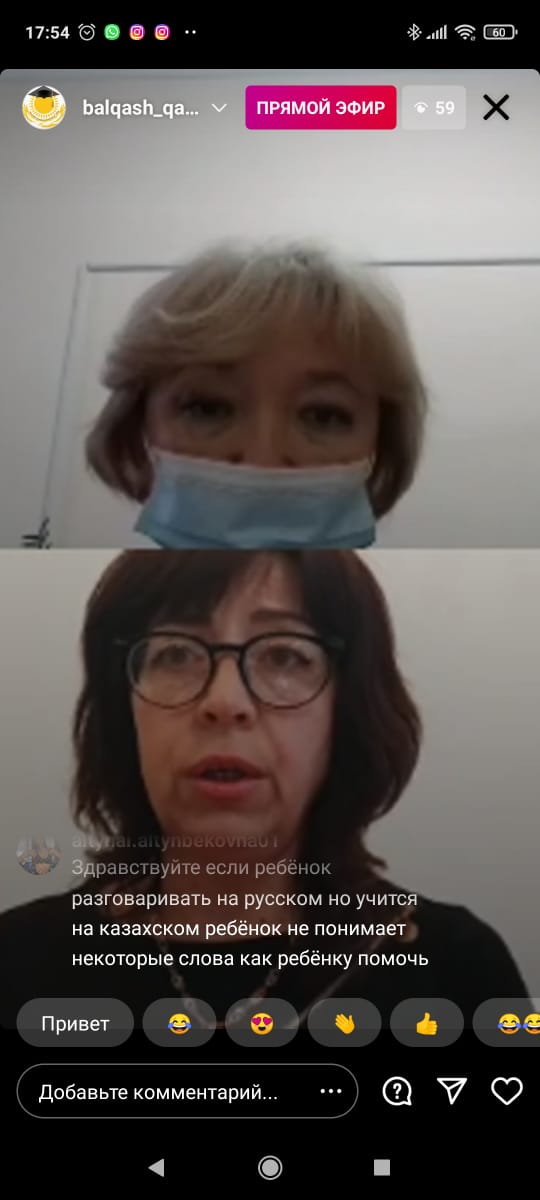 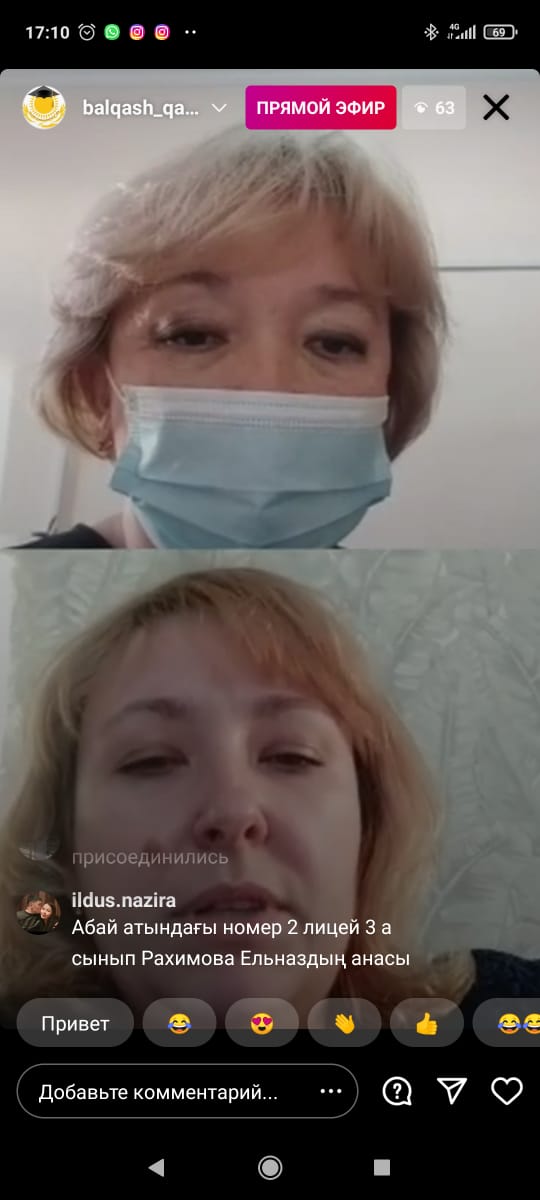 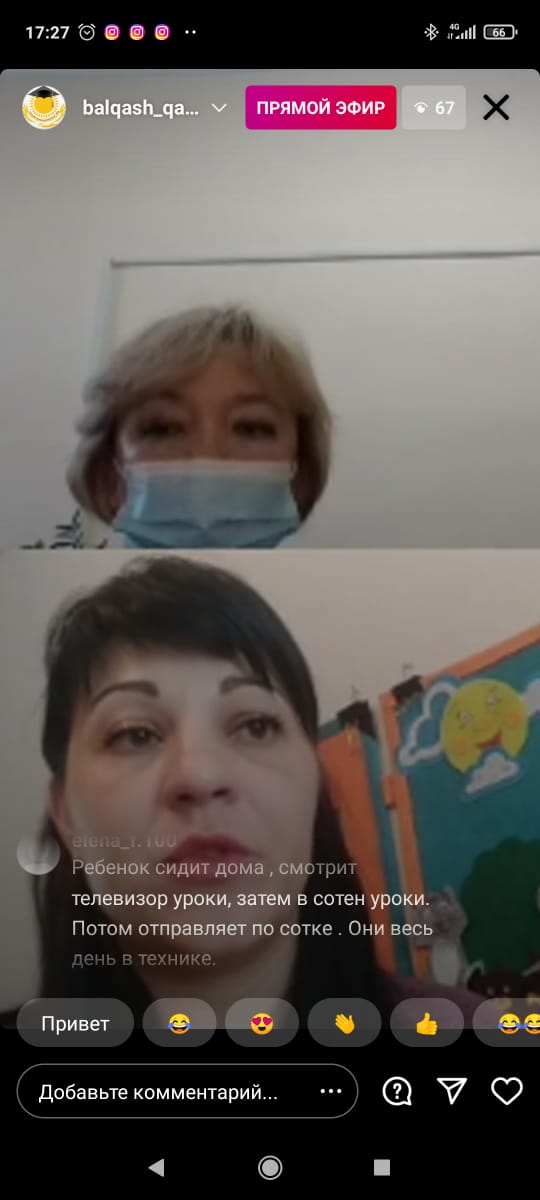 